Implementasi Algoritma Generate and TestPada Permainan “Capsa Susun” Berbasis Java ( J2SE )SKRIPSIDiajukan Untuk Rangka Memenuhi Salah Satu Persyaratan Guna Memperoleh Gelar Sarjana Komputer Program Studi Teknik Informatika Sekolah Tinggi Manajemen Informatika dan Komputer AKAKOM Yogyakarta.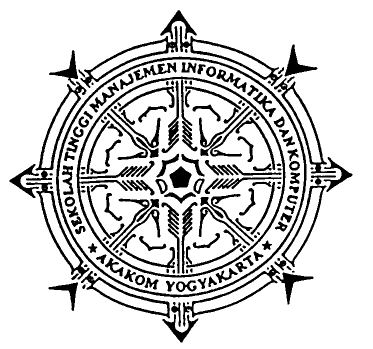 Disusun Oleh :Dony Sugianto                                       No.Mhs	: 075410259                  Jurusan     : Teknik Informatika                                       Jenjang 	: Strata SatuSEKOLAH TINGGI MANAJEMEN INFORMATIKA DAN KOMPUTER A K A K O M YOGYAKARTA 2010HALAMAN PERSTUJUANJudul Skripsi 	: Implementasi Algoritma Generate and Test Pada                                 Permainan “Capsa Susun” Berbasis Java ( J2SE )Nama				: Dony SugiantoNo. Mhs 		: 075410259Jurusan 		: Teknik InformatikaJenjang 		: Strata Satu (S1)Mata Kuliah 		: SkripsiTelah diperiksa dan disetujui                                                                           Yogyakarta……………2010Menyetujui,Dosen Pembimbing lDrs. Berta Bednar, M.THALAMAN PENGESAHANJudul Skripsi 	: Implementasi Algoritma Generate and Test Pada                                 Permainan “Capsa Susun” Berbasis Java ( J2SE )Nama				: Dony SugiantoNo. Mhs 		: 075410259Jurusan 		: Teknik InformatikaJenjang 		: Strata Satu (S1)Tahun Akademik	: 2010/2011Semester		: GenapSkripsi Ini Telah Dipertahankan dan Disyahkan di Depan Dosen Penguji Program Studi Teknik Informatika Jenjang SarjanaSekolah Tinggi Manajemen Informatika dan KomputerAKAKOM YogyakartaYogyakarta,……………2010Susunan Dosen PengujiMengetahui/MengesahkanKetua JurusanFebri Nova Lenti, S.Kom., M.THALAMAN PERSEMBAHANKarya Tulis ini kupersembahkan Untuk :“Tuhan Yesus Kristus yang sudah menjawab doa – doa saya. Terima kasih.Buat Papa dan Mama, yang telah memberikanku dukungan moril maupun materil. Terima kasih banyak.Buat Istri dan Anakku, yang telah banyak membantu dalam memberikanku motivasi, support & kasih sayang dalam meyelesaikan skripsi ini.I LOVE YOU Mah, Nik.Buat Kakak – Kakakku yang telah memberikanku dukungan moril maupun materil. Terima kasih banyak.Buat Adikku yang telah banyak membantu dalam doa. Terima kasih.Untuk Teman – temanku yang telah membantu menyusun skripsi ini & dalam doa. Terima kasih banyak.HALAMAN MOTTOJangan mengharapkan jalan pintas untuk bias medapatkan sukses yang lebih lama.Segala perkara dapat kutanggung di dalam Dia yang member kekuatan padaku.Karena ku tau Dia turut  berkerja dalam segala sesuatu untuk mendapatkan kebaikan bagi ku.KATA PENGANTARSalam Sejahterah,     Dengan memanjatkan puji syukur kepada Tuhan, yang telah memberikan rahmat serta karunia-Nya yang sangat belimpah, sehingga Skripsi berjudul “Implementasi Algoritma Generate and Test Pada Permainan “Capsa Susun” Berbasis Java ( J2SE )” dapat penulis selesaikan.     Selanjutnya dengan segala kerendahan dan ketulusan hati, penulis menyampaikan teima kasih yang sedalam – dalamnya kepada semua pihak yang telah membantu dan memberi arahan, bimbingan, dan motivasi, baik secara langsung maupun tidak langsung, sehingga penulis dapat menyelesaikan Skripsiini, yaitu kepada :Bapak Sigit Anggoro, M.T selaku Ketua Sekolah Tinggi Manajemen Informatika dan Komputer AKAKOM Yogyakarta.Bapak Berta Bednar, Drs., M.T selaku Pembantu Ketua 1 bidang akademik Sekolah Tinggi Manajemen Informatika dan Komputer AKAKOM Yogyakarta, dan selaku Dosen Pembimbing 1, yang telah memberikan bimbingan dan pengarahan dalam penulisan skipsi ini. Terima Kasih Pak Berta.Febri Nova Lenti, S.Kom., M.T selaku Ketua Jurusan Teknik Informatika – Strata Satu Sekolah Tinggi Manajemen Informatika dan Komputer AKAKOM Yogyakarta.Cuk subiyantoro, S.Kom., M.Kom selaku Ketua PPSD Sekolah Tinggi Manajemen Informatika dan Komputer AKAKOM Yogyakarta, yang telah banyak memberi motivasi, dorongan dan arahan kepada penulis.Endang Wahyuningsih, S.Kom yang telah memberi arahan kepada penulis.Kedua orang Tua dan keluarga yang tercinta, yang telah memberi segenap cinta kasih dan doanya yang sangat berlimpah kepada penulis sehingga saat ini.Penulis menyadari bahwa penyusunan skripsi ini masih jauh dari sempurna, meskipun demikian penulis berharap semoga Skripsi ini bermanfaat bagi yang membacanya, dan penulis dengan senang hati akan menerima kritik dan saran yang membangun dari para pembaca.                                                                   Yogyakarta,                2010                                                                 PenulisINTISARIPENCARIAN SOLUSI PADA PERMAINAN CAPSA BANTINGDENGAN PENDEKATAN ALGORITMA GENERATE AND TEST.     Permainan Capsa Susun ini adalah jenis permainan kartu. Permainan Capsa Susun mengharuskan setiap pemain untuk menyusun 13 kartu yang didapat hingga dianggap optimal susunannya.     Permainan Capsa Susun merupakan permainan yang mengasah logika dan kreatifitas pemain, sehingga sistem yang dibangun dapat memainkan permainan capsa susun ini mendekati atau bahkan lebih baik dari manusia.     Permasalahan yang dihadapi adalah bagaimana sistem dapat mencari solusi penyelesaian dengan membentuk kombinasi kartu dari kartu yang didapat pada masing – masing pemain komputer dan menyusun kombinasi kartu tersebut seoptimal mungkin dan melakukan kakulasi untuk pencarian total nilai jalur kombinasi kartu yang paling optimal. Setelah itu akan dibandingkan nilai total kombinasi – kombinasi kartu dengan lainnya, sehingga didapat nilai total yang paling optimal dari perbandingan nilai totoal kombinasi – kombinasi kartu lainnya. Maka yang memperoleh nilai total kombinasi yang paling optimal menjadi pemenang.     Sistem yang dibangun untuk pencarian solusi menggunakan pendekatan algoritma Generate and Test. Pecarian dimulai dengan men – generate semua kemungkinan kombinasi yang mungkin dibentuk dari 13 kartu awal, kemudian sistem men – test semua kombinasi kartu yang didapat dengan memberikan nilai pada setiap kombinasi kartu tersebut dan mentotal kombinasi – kombinasi kartu pada jalurnya sehingga didapat nilai jalur kombinasi. Setelah didapat nilai jalur kombinasi, semua nilai jalur kombinasi tersebut dibandingkan satu dengan yang lain untuk ditetapkan sebagai nilai jalur yang optimal.     Hasil yang dicapai dari implementasi sistem ini adalah menemukan kemungkinan solusi sehingga membentuk jalur kombinasi yang optimal. Sehingga sistem mampu menyusun kombinasi yang paling optimal. Kelebihan dari sistem yang dibangun ini dapat menampilkan maksimal 4 pemain dan minimal 1 mesin cerdas pada layar permainan dari sistem lainnya. Kartu pada permainan dapat dipilih terbuka atau tertutup, dan pada penyusunan kartu terdapat batasan waktu. Sistem disarankan dapat melakukan akurasi yang lebih cepat.Kata kunci : Permainan kartu, Kombinasi kartu, Generate and test, Optimal, Batasan waktu.DAFTAR ISIHalamanHALAMAN DEPAN	HALAMAN JUDUL		iHALAMAN PERSETUJUAN		iiHALAMAN PENGESAHAN		iiiHALAMAN PERSEMBAHAN	 	ivHALAMAN MOTTO		vKATA PENGANTAR		viINTISARI		viiiDAFTAR ISI		xDAFTAR GAMBAR		xiiBAB 1 PENDAHULUAN		11.1 Latar Belakang		11.2 Perumusan Masalah		21.3 Batasan Masalah		21.4 Tujuan Penelitian		31.5 Metodologi		41.6 Sistemaika Penulisan		4BAB 2 TINJAUAN PUSTAKA DAN DASAR TEORI		62.1 Tinjauan Pustaka		62.1.1 Kecerdasan Buatan (Artificial intelligence )		62.1.2 Pencarian (Searching) dan Lintasan (Path)		72.1.3 Pencarian Heuristik (Heuristic search)		82.1.4 Implementasi Algoritma Generate and Test Pada Permainan Capsa Banting		92.1.5 Capsa Susun		92.2 Landasan Teori		92.2.1 Pencarian Generate and Test		92.2.2 Permainan Capsa Susun		13BAB 3 ANALISIS DAN PERANCANGAN SISTEM		223.1 Analisis Sistem		223.1.1 Pemilihan Bahasa Pemprograman		223.1.2 Spesifikasi Sofware		223.2 Perancangan system		233.2.1 Alur Game Capsa Susun 		233.2.2 Perancangan Flowchart Pada Tingkat Kesulitan Mudah		253.2.3 Perancangan Flowchart Pada Tingkat KesulitanSulit		263.2.4 Antarmuka Tampilan Depan Permainan CapsaSusun		273.2.5 Antarmuka Input Nama User		273.2.6 Antarmuka Tingkat Kesulitan		273.2.7 Anatmuka Tampilan Menu Utama Permainan Capsa          Susun, Mudah atau Sulit, Kartu Terbuka		283.2.8 Anatmuka Tampilan Menu Utama Permainan Capsa          Susun, Mudah atau Sulit, Kartu Tertutup		293.2.9 Antarmuka Tampilan Nilai Pemenang Capsa Susun		29BAB 4 IMPLEMENTASI DAN PEMBAHASAN SISITEM		314.1 Implementasi Sistem		314.1.1 Tampilan Menu Pada Permainan Capsa Susun 		314.1.1.1 Tampilan Menu Depan		31Menu Input Nama User		32Menu Tingkat Kesulitan		334.1.1.4 Menu Utama Pada Permainan Capsa Susun		354.1.1.4.1 Menu Utama Kartu Terbuka		354.1.1.4.2 Menu Utama Kartu Tertutup		434.1.1.4.3 Menu Nilai Tertinggi		444.2 Pembahasan Sistem		454.2.1 Pembahasan Penerapan Algoritma Generate And Test		454.2.2 Pembahasan Secara Kualitatif 		47BAB 5 KESIMPULAN DAN SARAN		495.1 Kesimpulan		495.2 Saran		50DAFTAR PUSTAKA		51LAMPIRANListing Program.Hasil Output.DAFTAR GAMBARHalamanGambar 2.1 Kasus Pada Algoritma Generate And Test		10Gambar 2.2 Penyelesaian Dengan Menggunakan Algoritma Generate And Test	 	11Gambar 2.3 Table Alur Pencarian Dengan Menggunakan  Algoritma Generate And Test		11Gambar 2.4	Implementasi Pencarian Algoritma Generate And Test Pada Permainan Kartu Capsa Susun		12Gambar 2.5	Kartu Pair		14Gambar 2.6	Kartu Threes		14Gambar 2.7	Kartu Scramble		15Gambar 2.8	Kartu One Pair		15Gambar 2.9	Kartu Two Pair		15Gambar 2.10 Kartu Threes of Kind		16Gambar 2.11 Kartu Straight		16Gambar 2.12 Kartu Flush		16Gambar 2.13 Kartu Fullhouse		17Gambar 2.14 Kartu Four of kind		17Gambar 2.15 Kartu Straight flush		18Gambar 2.16 Kartu Royal straight flush		18Gambar 2.17 Pohon Akar Perhitungan Jumlah Tiap Kombinasi KartuKartu		21Gambar 3.1 Alur Game Capsa Susun		24Gambar 3.2 Flowchart Pada Tingkat Kedulitan Mudah Pada Permainan Capsa Susun		25Gambar 3.3 Flowchart Pada Tingkat Kedulitan Sulit Pada Permainan Capsa Susun		26Gambar 3.4	Rancangan antarmuka tampilan depan permainan capsa susun 		27Gambar 3.5	Rancangan antarmuka Input Nama User		27Gambar 3.6	Rancangan antarmuka Tingkat kesulitan		28Gambar 3.7	Rancangan antarmuka main mudah atau silit kartu                    terbuka		28Gambar 3.8	Rancangan antarmuka main mudah atau silit kartu                    tertutup 		29Gambar 3.9	Rancangan Atarmuka Nilai pemenang capsa susun		30Gambar 4.1	Tampilan Menu Depan Permainan Capsa Banting		31Gambar 4.2	Tampilan Menu Input Nama User		32Gambar 4.3	Tampilan Menu Tingkat Kesulitan		33Gambar 4.4	Tampilan Menu utama kartu terbuka		35Gambar 4.5	Tampilan Menu utama kartu tertutup		44Gambar 4.6	Tampilan Nilai Tertinggi		45Gambar 4.7	Kasus Kartu Awal		47NoNamaTanda Tangan1.Drs. Berta Bednar, M.T.………………2.Sigit Anggoro, M.T.……………..3.LN HarnaningrumS.Si.,M.T.………………